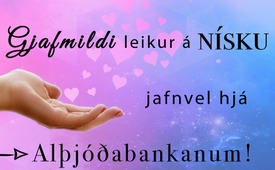 Gjafmildin leikur á nískuna, jafnvel hjá Alþjóðabankanum!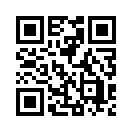 Alþjóðagjaldeyrissjóðurinn AGS, afsprengi Alþjóðabankans, útdeilir lánum til fátækra landa eingöngu með víðtækum tilhliðrunum.  Löndin þurfa að leyfa stórfyrirtækjum að nota auðlindir sínar eins og náttúruauðlindir, vatnsuppsprettur, landsvæði, innviði o.s.frv.  
Þannig lendir nánast allur þjóðarauðurinn í hendur fárra erlendra stórfyrirtækja; fólkið í landinu stendur upp nánast slippt og snautt.Alþjóðagjaldeyrissjóðurinn AGS, afsprengi Alþjóðabankans, útdeilir lánum til fátækra landa eingöngu með víðtækum tilhliðrunum.  Löndin þurfa að leyfa stórfyrirtækjum að nota auðlindir sínar eins og náttúruauðlindir, vatnsuppsprettur, landsvæði, innviði o.s.frv.  
Þannig lendir nánast allur þjóðarauðurinn í hendur fárra erlendra stórfyrirtækja; fólkið í landinu stendur upp nánast slippt og snautt.  Það getur í besta falli boðið sig fram sem ódýrt vinnuafl hjá stórfyrirtækjunum.  Og það í sínu eigin landi.  Á þennan máta eykst bilið milli ríkra og fátækra um allan heim.  Sá sem hefur mikið fé, hneigist til þess að vilja hrifsa til sín sífellt meira af peningum.   
En þessu getur líka farið á annan veg eins og hægt er að sjá með dæmi Mason Wartman.  Wartman naut velgengni sem stjórnandi á Wall Street en áttaði sig á því að það eitt að þéna vel gaf lífinu engan tilgang.  Með þetta að augnamiði skapaði hann góðgerðartækifæri: 
Gjafmildir kúnnar fjármögnuðu máltíðir sem Wartman framreiddi – mörg hundruð ókeypis máltíðir á viku fyrir heimilislausa á veitingarstað sínum.   
Og enn eitt dæmi sem hægt er að fylgja eftir:  Dan Pryce meðstofnandi og framkvæmdastjóri Gravity Payments lækkaði laun sín drastískt úr 1 milljón dollara niður í 70.000 dollara á ári og deildi milli hinna 120 starfsmanna þannig að allir fengu sömu árslaun.  
Dan Price tók eftir því að lífsgleði hans jókst til muna.  Í millitíðinni hafa margir kaupsýslumenn tekið þetta upp eftir honum.  Hver eða nákvæmlega hvað hindrar Alþjóðabankann að gera slíkt hið sama?
Sá skilningur Goethes að ´Maðurinn sé göfugur, hjálpsamur og góður´ (því þannig er hann) – er enduruppgötvaður þrátt fyrir öll niðurrifsöfl.

„Mikill kuldi ríkir meðal mannanna því við áræðum ekki að gefa af okkur eins hjartanlega og við erum.“
Albert Schweitzer, þýsk-franskur læknir, heimspekingur, guðfræðingur, tónlistasérfræðingur og friðarsinni.eftir enm./be./nis./pg.Heimildir:http://www.cabotcelebritycruise.com/mason-wartman

https://www.nytimes.com/2019/03/30/opinion/sunday/dan-price-minimum-wage.html

https://www.cnbc.com/2017/08/29/this-boss-set-a-70000-minimum-wage-for-his-employees-3-years-ago.htmlÞetta gæti þér líka þótt áhugavert:---Kla.TV – Hinar fréttirnar ... frjálsar – óháðar – óritskoðaðar ...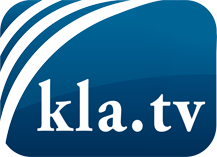 það sem fjölmiðlar ættu ekki að þegja um ...fáheyrt frá fólkinu, für das Volk ...reglulegar fréttir á www.kla.tv/isÞað borgar sig að fylgjast með!Ókeypis áskrift með mánaðarlegu fréttabréfi á netfangið
þitt færðu hér: www.kla.tv/abo-isÁbending öryggisins vegna:Mótraddir eru því miður æ oftar þaggaðar niður eða þær ritskoðaðar. Svo lengi sem flytjum ekki fréttir samkvæmt áhuga og hugmyndafræði kerfispressan getum við sífellt reikna með því að leitað sé eftir tilliástæðum til þess að loka fyrir eða valda Kla.TV skaða.Tengist því í dag óháð internetinu! Smellið hér: www.kla.tv/vernetzung&lang=isLicence:    Creative Commons leyfi sé höfundar getið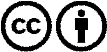 Við útbreiðslu og deilingu skal höfundar getið! Efnið má þó ekki kynna tekið úr því samhengi sem það er í.
Stofnunum reknum af opinberu fé (RÚV, GEZ, ...) er notkun óheimil án leyfis. Brot á þessum skilmálum er hægt að kæra.